CONFIRMATION OF STUDENT STATUSPlease complete in BLOCK CAPITALS and return this form along with your application form by 31/10/22 Please note that the Grant application cannot be processed without confirmation of your attendance at your university/apprenticeshipStudent Surname:_______________________________________________________Student First Name:________________________ Date of Birth: _________________Qualification ________			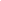 Start Date:				          Expected date of completion: ______________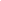 Current Year of Study 2022/23________________ Is this a Gap Year   Yes / No Student Term Time Address			Student Home Address__________________________________	____________________________________________________________________	____________________________________________________________________	__________________________________To be completed by a Tutor/Staff member of your educational establishment or workplace.I can confirm that the student named above is currently a student of this University/College or is undertaking an eligible apprenticeship.Name __________________________________________________________________Position:________________________________________________________________Contact telephone number: __________________  Email:________________________Signature:								Date: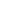 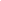 Please provide a University/College Stamp below 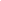 